សេវាកម្មផ្នែកផ្លូវចិត្ត ព័ត៌មានចាក់វ៉ាក់សាំងកុមារសម្រាប់ឳពុកម្តាយនិងអ្នកថែទាំhttps://www.mass.gov/info-details/childhood-vaccine-information-for-parents-and-caregiversការចាក់វ៉ាក់សាំងគឺជាវិធីល្អបំផុតមួយដែលឳពុកម្តាយអាចការពារទារក និងកុមារនិងក្មេងជំទង់ប្រឆាំងនឹងជំងឺចំនួន ១៦ មុខ។ ជំងឺអាចបង្ការដោយ​ប្រើវ៉ាក់សាំងការពារ អាចមានសភាពធ្ងន់ធ្ងរ ហើយអាចត្រូវការសម្រាកព្យាបាលនៅមន្ទីរពេទ្យឬអាចស្លាប់ ជាពិសេសចំពោះទារកនិងកុមារ​តូចៗ។ ឳពុកម្តាយអាច​   ផ្តល់​ការការពារដ៏ល្អបំផុតដោយធ្វើតាមកាលវិភាគចាក់វ៉ាក់សាំងតាមការណែនាំ។ កម្មវិធីពេទ្យធ្មេញពី MassHealth Dental/DentalQuest                                              1-800-207-5019https://www.masshealth-dental.net/Home សុខភាពមាត់ធ្មេញមានសារៈសំខាន់សម្រាប់កុមារ ចាប់តាំងពីពេលធ្មេញទារក ដុះចេញមកនៅចន្លោះអាយុ ៦ និង ១២ ខែ។ កុមារគួរទៅ​ជួប​ពេទ្យធ្មេញនៅពេលថ្ងៃកើតដំបូងរបស់ពួកគេ។ ស្ត្រីមានផ្ទៃពោះត្រូវបានលើកទឹកចិត្តឱ្យទៅជួបពេទ្យធ្មេញអំឡុងពេលនិងក្រោយពេលសម្រាលកូន ដើម្បីធានាបាននូវសុខភាពមាត់ធ្មេញល្អ។ សមាជិក MassHealth អាចទទួលបានជំនួយក្នុងការស្វែងរកពេទ្យកុមារឬទន្តពេទ្យទូទៅបាន។ធនធានសុវត្ថិភាពសុវត្ថិភាពកៅអីរថយន្តស្វែងរកកន្លែងត្រួតពិនិត្យកៅអីរថយន្តដែលនៅជិតអ្នកhttps://www.mass.gov/service-details/find-a-car-seat-inspection-site-near-youការជ្រើសរើសនិងដំឡើងកៅអីរថយន្តឱ្យបានត្រឹមត្រូវមានសារៈសំខាន់ក្នុងការការពារ របួសធ្ងន់ធ្ងរឬក៏ស្លាប់។ ការត្រួតពិនិត្យសុវត្ថិភាពកៅអីរថយន្តដោយឥតគិតថ្លៃអាចរកបាននៅកន្លែងត្រួតពិនិត្យទូទាំងរដ្ឋដើម្បីប្រាកដថាវាត្រូវបានដំឡើងបានត្រឹមត្រូវ។ មជ្ឈមណ្ឌលសម្រាប់គ្រប់គ្រង និងបង្ការជាតិពុល(Regional Center for Poison Control and Prevention)	   										1-800-222-1222
http://www.maripoisoncenter.com/ មជ្ឈមណ្ឌលសម្រាប់គ្រប់គ្រងនិងបង្ការជាតិពុល ផ្តល់សេវាព្យាបាល ២៤ ម៉ោងនិង គាំពារគ្រប់ប្រភេទជាតិពុល។ ឳពុកម្តាយឬអ្នកថែទាំអាចទាក់ទងមជ្ឈមណ្ឌលនេះបាន ប្រសិនបើកុមារលេបសារធាតុពុល លេបថ្នាំមិនត្រឹមត្រូវ លេបថ្នាំក្នុងគ្រួសារ បានប៉ះពាល់ទៅនឹងសារធាតុគីមីណាមួយឬមានបញ្ហាខាំឬទិច។សេវាកម្មគាំពារឳពុកម្តាយជួយឳពុកម្តាយ (Parents Helping Parents)				              1-800-632-8188                                                                                                       ខ្សែទំនាក់ទំនងសម្រាប់ភាពតានតឹងរបស់ឳពុកម្តាយ (Parent Stress Line)https://www.parentshelpingparents.org/parental-stress-lineខ្សែទំនាក់ទំនងសម្រាប់ភាពតានតឹងរបស់ឳពុកម្តាយអាចរកបានសម្រាប់ឳពុកម្តាយនិងអាណាព្យាបាលដែលបានជួបប្រទះភាពតានតឹងឬអ្នកដែលមានអារម្មណ៍តានតឹង។ ប្រសិនបើអ្នកត្រូវការអ្នកណាម្នាក់និយាយជាមួយខ្សែទំនាក់ទំនងសម្រាប់ភាពតានតឹងរបស់ឳពុកម្តាយអាចរកបាន ២៤ម៉ោងក្នុងមួយថ្ងៃហើយបានបណ្តុះបណ្តាលអ្នកប្រឹក្សាស្ម័គ្រចិត្តសម្រាប់ធ្វើការផ្តល់ការគាំពារដោយសណ្តានចិត្តនិងមិនធ្វើការវិនិច្ឆ័យ។ មានសេវាកម្មបកប្រែ។ SafeLink                                                                                                                      1-877-785-2020  នាយកដ្ឋានសុខភាពសាធារណៈម៉ាសាឈូសេត                                                      TTY: 1-877-521-2601                                (Massachusetts Department of Public Health)          	                                       https://www.mass.gov/info-details/massachusetts-safelink-resourcesSafeLink គឺជាបណ្តាញទូរសព្ទបន្ទាន់អំពើហឹង្សាក្នុងគ្រួសារទូទាំងប្រទេស បើកបម្រើសេវា ២៤ ម៉ោងក្នុងមួយថ្ងៃ។ SafeLink ផ្តល់នូវផែនការសុវត្ថិភាពទ្រទ្រង់ដល់អ្នកនៅរស់រានមានជីវិតនិងព័ត៌មានអំពីជម្រកសង្គ្រោះបន្ទាន់។ មានសេវាកម្មបកប្រែ។ខ្សែទំនាក់ទំនងរហ័សសម្រាប់គាំពារក្រោយពេលសម្រាលកូនម៉ាសាឈូសេត         	                     1-866-472-1897ធនធានជំងឺធ្លាក់ចិត្តក្រោយសម្រាលកូនសម្រាប់ម្តាយhttps://www.mass.gov/service-details/postpartum-depression-resources-for-mothersសេវាកម្មគាំពារអាចរកបានសម្រាប់ម្តាយថ្មីថ្មោងដែលអាចជួប ការថប់បារម្ភឬអារម្មណ៍សោកសៅដែលមិនអាចពន្យល់បានបន្ទាប់ពីសម្រាល​កូន។ មានធនធានជាច្រើនដែលអាចរកបានដើម្បីកំណត់ពីរោគសញ្ញាឬជំងឺធ្លាក់ទឹកចិត្តក្រោយសម្រាលកូន។អង្គការសម្ព័ន្ធតស៊ូមតិសម្រាប់អន្តោរប្រវេសន៍ និងជនសុំសិទ្ធិជ្រកកោនម៉ាសាឈូសេត          617-350-5480                                                          Massachusetts Immigration & Refugee Advocacy Coalition (MIRA)https://www.miracoalition.org/MIRA គឺជាអង្គការតស៊ូមតិមាននៅទូទាំងរដ្ឋសម្រាប់ផ្តល់ព័ត៌មានអំពី កម្មវិធីអាចរកបានសម្រាប់ជនអន្តោប្រវេសន៍និងជនសុំសិទ្ធិជ្រកកោនរួមទាំងច្បាប់សម្រាប់សិទ្ធិជនអន្តោប្រវេសន៍និងការផ្លាស់ប្តូរខាងអន្តោប្រវេសន៍។ ការប្រើប្រាស់សារធាតុ ការពារធនធានការប្រើប្រាស់សារធាតុអាចប៉ះពាល់ដល់សុខភាពនិងសុខុមាលភាពគ្រួសាររបស់អ្នក។ ប្រសិនបើអ្នកកំពុងជួបការលំបាកជាមួយនឹងការប្រើប្រាស់សារធាតុឬចង់បានព័ត៌មានបន្ថែម សូមទាក់ទងអ្នកផ្តល់សេវាថែទាំសុខភាពរបស់អ្នកឬកម្មវិធីណាមួយក្នុងចំណោមកម្មវិធីខាងក្រោម។កម្មវិធីបញ្ឈប់និងបង្ការការញៀនបារី MA                                                       	  	  1-800-784-8669MA Tobacco Cessation and Prevention Program(MTCP)/លេខទូរសព្ទជំនួយសម្រាប់អ្នកជក់បារី MA https://www.mass.gov/massachusetts-tobacco-cessation-and-prevention-program-mtcpMTCP ត្រូវបានប្រើសម្រាប់ការជួយបញ្ឈប់អ្នកប្រើប្រាស់ថ្នាំជក់និងជាតិនីកូទីនបច្ចុប្បន្ន ការពារកុមារនិងមនុស្សពេញវ័យពីផ្សែងបារី និងអ្វីៗជាច្រើនទៀត។លេខទូរសព្ទជំនួយសម្រាប់ការប្រើប្រាស់សារធាតុ MA (MA Substance Use Helpline    1-800-327-5050នាយកដ្ឋានសុខភាពសាធារណៈម៉ាសាឈូសេត   https://www.helplinema.orgបណ្តាញទូរសព្ទជំនួយការប្រើប្រាស់សារធាតុផ្តល់នូវព័ត៌មានសម្ងាត់ដោយឥតគិតថ្លៃនិង ការណែនាំសម្រាប់សេវាកម្មព្យាបាលទាក់ទងនឹងគ្រឿងស្រវឹងនិងបញ្ហាការប្រើប្រាស់សារធាតុផ្សេងៗ គម្រោងស្តារសុខភាពអំឡុងពេលឆ្លងទន្លេ (Journey Recovery Project)                      1-800-327-5050	ធនធានស្ដារសារធាតុសម្រាប់អ្នកមានផ្ទៃពោះនិងក្រោយសម្រាលកូនhttps://journeyrecoveryproject.com/ មិនថាអ្នកកំពុងឆ្លងទន្លេ ឬកំពុងធ្វើជាឳពុកម្តាយរបស់កូនទេ វ៉ិបសាយថ៍នេះ ផ្តល់សេវាប្រឹក្សា ព័ត៌មាននិងធនធានដើម្បីថែទាំខ្លួនអ្នកនិងគ្រួសាររបស់អ្នក។ប្រសិនបើអ្នកត្រូវការជំនួយក្នុងការស្វែងរកការព្យាបាល សូមទូរសព្ទទៅបណ្តាញជំនួយប្រើប្រាស់សារធាតុម៉ាសាឈូសេតដូចបានពិពណ៌នាខាងលើតាមរយៈលេខ 1-800-327-5050 (TTY: 617-536-5872)។កញ្ឆានិងស្ត្រីមានផ្ទៃពោះនិងស្ត្រីកំពុងបំបៅដោះកូនhttps://www.mass.gov/info-details/marijuana-and-pregnancy-and-breastfeedingការប្រើប្រាស់កញ្ឆាមុនពេលមានផ្ទៃពោះ អំឡុងពេលមានផ្ទៃពោះនិងក្រោយពេល សម្រាលកូនអាចប៉ះពាល់ដល់សុខភាពអ្នកនិងកូនរបស់អ្នក។ ការប្រើប្រាស់កញ្ឆាមិនត្រូវបានណែនាំទេ ប្រសិនបើអ្នកកំពុងបំបៅដោះកូននិង/ឬថែទាំទារក។ ចូរពិភាក្សាជាមួយវេជ្ជបណ្ឌិតរបស់អ្នក ប្រសិនបើអ្នកកំពុងប្រើកញ្ឆា ហើយមានផ្ទៃពោះឬមានគម្រោងមានបុត្រ។1-800-942-1007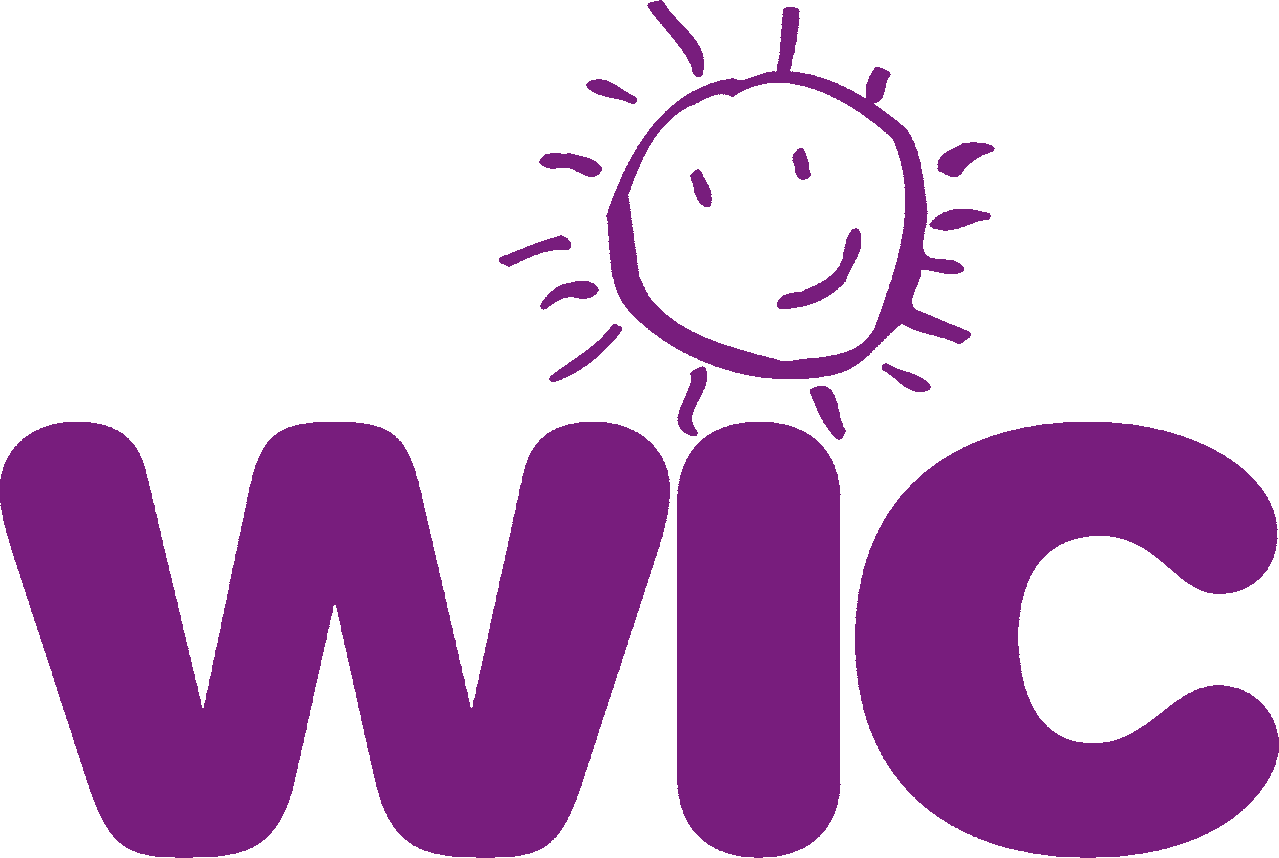 កម្មវិធីអាហារូបត្ថម្ភ WIC • ផ្នែកអាហារូបត្ថម្ភ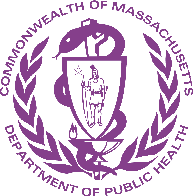 WIC Nutrition Program • Nutrition Divisionនាយកដ្ឋានសុខភាពសាធារណៈ MAMA Department of Public Healthស្ថាប័ននេះគឺជាអ្នកផ្តល់ឱកាសស្មើភាពគ្នា។						